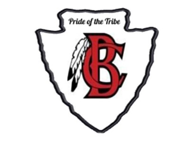 Bryan County High Band BoostersGail Morris, PresidentKatie Robenolt, VPLauren Williams, SecretaryKathy Greenwell, TreasurerPride of the Tribe Marching Band				           P.O. Box 1732, Pembroke, GA 31321Phone: 912-626-5060May 1, 2020Booster Members:The following are the nominations for the upcoming Executive Board beginning July 1, 2020:President - Jason BlairVice President - Gail MorrisSecretary - Katie RobenoltTreasurer - Kathy GreenwellAll nominations have been accepted by the nominee. With each position running unopposed, a vote will not be necessary. If anyone wishes to challenge one of the nominees, send an email to treasurer.bchsbb@gmail.com. Your name will then be added to the ballot and a vote will occur. Unless anyone challenges the above nominations before May 15, 2020, these candidates will begin their duties at the start of the new fiscal year, July 2020. 